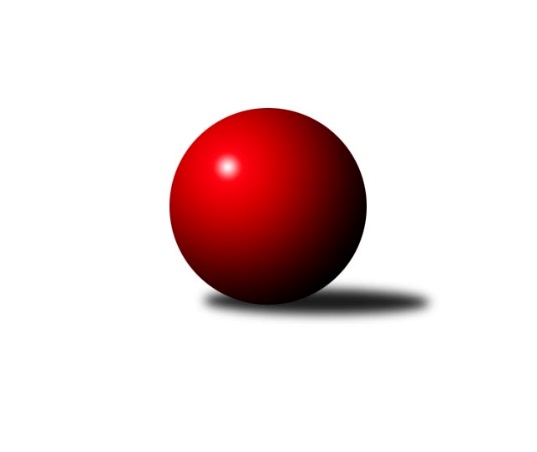 Č.1Ročník 2020/2021	6.5.2024 Středočeský krajský přebor II. třídy 2020/2021Statistika 1. kolaTabulka družstev:		družstvo	záp	výh	rem	proh	skore	sety	průměr	body	plné	dorážka	chyby	1.	TJ Sparta Kutná Hora C	1	1	0	0	6.0 : 0.0 	(6.5 : 1.5)	1756	2	1199	557	21	2.	TJ Sokol Brandýs nad Labem B	1	1	0	0	5.0 : 1.0 	(6.0 : 2.0)	1517	2	1075	442	46	3.	TJ Lhotka	1	0	1	0	3.0 : 3.0 	(4.0 : 4.0)	1559	1	1085	474	35	4.	TJ Sokol Kostelec nad Černými lesy D	1	0	1	0	3.0 : 3.0 	(4.0 : 4.0)	1528	1	1102	426	47	5.	TJ Sokol Kostelec nad Černými lesy B	1	0	0	1	1.0 : 5.0 	(2.0 : 6.0)	1360	0	1014	346	57	6.	TJ Sokol Kostelec nad Černými lesy C	1	0	0	1	0.0 : 6.0 	(1.5 : 6.5)	1646	0	1134	512	35Tabulka doma:		družstvo	záp	výh	rem	proh	skore	sety	průměr	body	maximum	minimum	1.	TJ Sparta Kutná Hora C	1	1	0	0	6.0 : 0.0 	(6.5 : 1.5)	1756	2	1756	1756	2.	TJ Sokol Brandýs nad Labem B	1	1	0	0	5.0 : 1.0 	(6.0 : 2.0)	1517	2	1517	1517	3.	TJ Sokol Kostelec nad Černými lesy D	1	0	1	0	3.0 : 3.0 	(4.0 : 4.0)	1528	1	1528	1528	4.	TJ Lhotka	0	0	0	0	0.0 : 0.0 	(0.0 : 0.0)	0	0	0	0	5.	TJ Sokol Kostelec nad Černými lesy C	0	0	0	0	0.0 : 0.0 	(0.0 : 0.0)	0	0	0	0	6.	TJ Sokol Kostelec nad Černými lesy B	0	0	0	0	0.0 : 0.0 	(0.0 : 0.0)	0	0	0	0Tabulka venku:		družstvo	záp	výh	rem	proh	skore	sety	průměr	body	maximum	minimum	1.	TJ Lhotka	1	0	1	0	3.0 : 3.0 	(4.0 : 4.0)	1559	1	1559	1559	2.	TJ Sokol Kostelec nad Černými lesy D	0	0	0	0	0.0 : 0.0 	(0.0 : 0.0)	0	0	0	0	3.	TJ Sparta Kutná Hora C	0	0	0	0	0.0 : 0.0 	(0.0 : 0.0)	0	0	0	0	4.	TJ Sokol Brandýs nad Labem B	0	0	0	0	0.0 : 0.0 	(0.0 : 0.0)	0	0	0	0	5.	TJ Sokol Kostelec nad Černými lesy B	1	0	0	1	1.0 : 5.0 	(2.0 : 6.0)	1360	0	1360	1360	6.	TJ Sokol Kostelec nad Černými lesy C	1	0	0	1	0.0 : 6.0 	(1.5 : 6.5)	1646	0	1646	1646Tabulka podzimní části:		družstvo	záp	výh	rem	proh	skore	sety	průměr	body	doma	venku	1.	TJ Sparta Kutná Hora C	1	1	0	0	6.0 : 0.0 	(6.5 : 1.5)	1756	2 	1 	0 	0 	0 	0 	0	2.	TJ Sokol Brandýs nad Labem B	1	1	0	0	5.0 : 1.0 	(6.0 : 2.0)	1517	2 	1 	0 	0 	0 	0 	0	3.	TJ Lhotka	1	0	1	0	3.0 : 3.0 	(4.0 : 4.0)	1559	1 	0 	0 	0 	0 	1 	0	4.	TJ Sokol Kostelec nad Černými lesy D	1	0	1	0	3.0 : 3.0 	(4.0 : 4.0)	1528	1 	0 	1 	0 	0 	0 	0	5.	TJ Sokol Kostelec nad Černými lesy B	1	0	0	1	1.0 : 5.0 	(2.0 : 6.0)	1360	0 	0 	0 	0 	0 	0 	1	6.	TJ Sokol Kostelec nad Černými lesy C	1	0	0	1	0.0 : 6.0 	(1.5 : 6.5)	1646	0 	0 	0 	0 	0 	0 	1Tabulka jarní části:		družstvo	záp	výh	rem	proh	skore	sety	průměr	body	doma	venku	1.	TJ Sokol Kostelec nad Černými lesy D	0	0	0	0	0.0 : 0.0 	(0.0 : 0.0)	0	0 	0 	0 	0 	0 	0 	0 	2.	TJ Lhotka	0	0	0	0	0.0 : 0.0 	(0.0 : 0.0)	0	0 	0 	0 	0 	0 	0 	0 	3.	TJ Sokol Kostelec nad Černými lesy B	0	0	0	0	0.0 : 0.0 	(0.0 : 0.0)	0	0 	0 	0 	0 	0 	0 	0 	4.	TJ Sokol Kostelec nad Černými lesy C	0	0	0	0	0.0 : 0.0 	(0.0 : 0.0)	0	0 	0 	0 	0 	0 	0 	0 	5.	TJ Sokol Brandýs nad Labem B	0	0	0	0	0.0 : 0.0 	(0.0 : 0.0)	0	0 	0 	0 	0 	0 	0 	0 	6.	TJ Sparta Kutná Hora C	0	0	0	0	0.0 : 0.0 	(0.0 : 0.0)	0	0 	0 	0 	0 	0 	0 	0 Zisk bodů pro družstvo:		jméno hráče	družstvo	body	zápasy	v %	dílčí body	sety	v %	1.	Bohumír Kopecký 	TJ Sparta Kutná Hora C 	1	/	1	(100%)	2	/	2	(100%)	2.	Pavel Schober 	TJ Sokol Brandýs nad Labem B 	1	/	1	(100%)	2	/	2	(100%)	3.	Dušan Hejduk 	TJ Lhotka 	1	/	1	(100%)	2	/	2	(100%)	4.	Kamil Rodinger 	TJ Sokol Kostelec nad Černými lesy B 	1	/	1	(100%)	2	/	2	(100%)	5.	František Zahajský 	TJ Sokol Kostelec nad Černými lesy D 	1	/	1	(100%)	2	/	2	(100%)	6.	Eva Křenková 	TJ Sokol Brandýs nad Labem B 	1	/	1	(100%)	2	/	2	(100%)	7.	Pavel Holec 	TJ Sokol Brandýs nad Labem B 	1	/	1	(100%)	2	/	2	(100%)	8.	Václav Jelínek 	TJ Sparta Kutná Hora C 	1	/	1	(100%)	2	/	2	(100%)	9.	František Tesař 	TJ Sparta Kutná Hora C 	1	/	1	(100%)	1.5	/	2	(75%)	10.	Jan Platil 	TJ Sokol Kostelec nad Černými lesy D 	1	/	1	(100%)	1	/	2	(50%)	11.	Jaroslav Čermák 	TJ Sparta Kutná Hora C 	1	/	1	(100%)	1	/	2	(50%)	12.	Josef Bouma 	TJ Sokol Kostelec nad Černými lesy D 	1	/	1	(100%)	1	/	2	(50%)	13.	Barbora Hejduková 	TJ Lhotka 	0	/	1	(0%)	1	/	2	(50%)	14.	Pavel Nový 	TJ Lhotka 	0	/	1	(0%)	1	/	2	(50%)	15.	Veronika Šatavová 	TJ Sokol Kostelec nad Černými lesy C 	0	/	1	(0%)	1	/	2	(50%)	16.	Vojtěch Stárek 	TJ Sokol Kostelec nad Černými lesy C 	0	/	1	(0%)	0.5	/	2	(25%)	17.	Milan Hejduk 	TJ Lhotka 	0	/	1	(0%)	0	/	2	(0%)	18.	Oldřich Nechvátal 	TJ Sokol Brandýs nad Labem B 	0	/	1	(0%)	0	/	2	(0%)	19.	Jaroslava Soukenková 	TJ Sokol Kostelec nad Černými lesy C 	0	/	1	(0%)	0	/	2	(0%)	20.	Pavla Hřebejková 	TJ Sokol Kostelec nad Černými lesy C 	0	/	1	(0%)	0	/	2	(0%)	21.	Marek Beňo 	TJ Sokol Kostelec nad Černými lesy B 	0	/	1	(0%)	0	/	2	(0%)	22.	Jaroslav Novák 	TJ Sokol Kostelec nad Černými lesy B 	0	/	1	(0%)	0	/	2	(0%)	23.	Tomáš Kužel 	TJ Sokol Kostelec nad Černými lesy B 	0	/	1	(0%)	0	/	2	(0%)	24.	Peter Fajkus 	TJ Sokol Kostelec nad Černými lesy D 	0	/	1	(0%)	0	/	2	(0%)Průměry na kuželnách:		kuželna	průměr	plné	dorážka	chyby	výkon na hráče	1.	TJ Sparta Kutná Hora, 1-4	1701	1166	534	28.0	(425.3)	2.	TJ Sokol Kostelec nad Černými lesy, 1-4	1543	1093	450	41.0	(385.9)	3.	Brandýs 1-2, 1-2	1438	1044	394	51.5	(359.6)Nejlepší výkony na kuželnách:TJ Sparta Kutná Hora, 1-4TJ Sparta Kutná Hora C	1756	1. kolo	František Tesař 	TJ Sparta Kutná Hora C	462	1. koloTJ Sokol Kostelec nad Černými lesy C	1646	1. kolo	Vojtěch Stárek 	TJ Sokol Kostelec nad Černými lesy C	453	1. kolo		. kolo	Václav Jelínek 	TJ Sparta Kutná Hora C	444	1. kolo		. kolo	Jaroslav Čermák 	TJ Sparta Kutná Hora C	426	1. kolo		. kolo	Bohumír Kopecký 	TJ Sparta Kutná Hora C	424	1. kolo		. kolo	Jaroslava Soukenková 	TJ Sokol Kostelec nad Černými lesy C	417	1. kolo		. kolo	Veronika Šatavová 	TJ Sokol Kostelec nad Černými lesy C	414	1. kolo		. kolo	Pavla Hřebejková 	TJ Sokol Kostelec nad Černými lesy C	362	1. koloTJ Sokol Kostelec nad Černými lesy, 1-4TJ Lhotka	1559	1. kolo	Dušan Hejduk 	TJ Lhotka	435	1. koloTJ Sokol Kostelec nad Černými lesy D	1528	1. kolo	Jan Platil 	TJ Sokol Kostelec nad Černými lesy D	418	1. kolo		. kolo	Barbora Hejduková 	TJ Lhotka	416	1. kolo		. kolo	František Zahajský 	TJ Sokol Kostelec nad Černými lesy D	398	1. kolo		. kolo	Milan Hejduk 	TJ Lhotka	381	1. kolo		. kolo	Peter Fajkus 	TJ Sokol Kostelec nad Černými lesy D	368	1. kolo		. kolo	Josef Bouma 	TJ Sokol Kostelec nad Černými lesy D	344	1. kolo		. kolo	Pavel Nový 	TJ Lhotka	327	1. koloBrandýs 1-2, 1-2TJ Sokol Brandýs nad Labem B	1517	1. kolo	Eva Křenková 	TJ Sokol Brandýs nad Labem B	420	1. koloTJ Sokol Kostelec nad Černými lesy B	1360	1. kolo	Pavel Holec 	TJ Sokol Brandýs nad Labem B	416	1. kolo		. kolo	Kamil Rodinger 	TJ Sokol Kostelec nad Černými lesy B	371	1. kolo		. kolo	Jaroslav Novák 	TJ Sokol Kostelec nad Černými lesy B	356	1. kolo		. kolo	Marek Beňo 	TJ Sokol Kostelec nad Černými lesy B	348	1. kolo		. kolo	Oldřich Nechvátal 	TJ Sokol Brandýs nad Labem B	344	1. kolo		. kolo	Pavel Schober 	TJ Sokol Brandýs nad Labem B	337	1. kolo		. kolo	Tomáš Kužel 	TJ Sokol Kostelec nad Černými lesy B	285	1. koloČetnost výsledků:	6.0 : 0.0	1x	5.0 : 1.0	1x	3.0 : 3.0	1x